Приказ МЧС РФ от 09.08.2010 N 377. Установлены основания и порядок снятия с учета защитных сооружений гражданской обороны17.09.2010 Приказ МЧС РФ от 09.08.2010 N 377
"О внесении изменений в Правила эксплуатации защитных сооружений гражданской обороны, утвержденные Приказом МЧС России от 15.12.2002 N 583"
Зарегистрировано в Минюсте РФ 07.09.2010 N 18377. 

Установлены основания и порядок снятия с учета защитных сооружений гражданской обороны 

"Правила эксплуатации защитных сооружений гражданской обороны" (Приказ МЧС РФ от 15.12.2002 N 583) дополнены пунктами, регулирующими снятие защитных сооружений гражданской обороны (убежищ и противорадиационных укрытий) с учета. 

Установлено, что указанные сооружения снимаются с учета при утрате ими расчетных защитных свойств ограждающих и несущих строительных конструкций, если восстановление их технически невозможно или экономически нецелесообразно либо в связи с новым строительством, реконструкцией, техническим переоснащением зданий и сооружений, осуществляемыми по решению федеральных или региональных органов исполнительной власти и предусматривающими восполнение списываемого фонда защитных сооружений, а также при отсутствии организаций, которым возможна передача защитных сооружений в оперативное управление или хозяйственное ведение, и отсутствии потребности в защитных сооружениях на данной территории. 

Определен порядок создания комиссии, принимающей решение о снятии защитных сооружений гражданской обороны с учета, и подробно регламентирована процедура оформления соответствующего акта. Утверждены формы акта и некоторых других документов, оформляемых при снятии защитных сооружений гражданской обороны с учета./consultant.ru/

Зарегистрировано в Минюсте РФ 7 сентября 2010 г. N 18377

МИНИСТЕРСТВО РОССИЙСКОЙ ФЕДЕРАЦИИ ПО ДЕЛАМ ГРАЖДАНСКОЙ
ОБОРОНЫ, ЧРЕЗВЫЧАЙНЫМ СИТУАЦИЯМ И ЛИКВИДАЦИИ
ПОСЛЕДСТВИЙ СТИХИЙНЫХ БЕДСТВИЙ

ПРИКАЗ
от 9 августа 2010 г. N 377

О ВНЕСЕНИИ ИЗМЕНЕНИЙ
В ПРАВИЛА ЭКСПЛУАТАЦИИ ЗАЩИТНЫХ СООРУЖЕНИЙ ГРАЖДАНСКОЙ
ОБОРОНЫ, УТВЕРЖДЕННЫЕ ПРИКАЗОМ МЧС РОССИИ
ОТ 15.12.2002 N 583


Внести в Правила эксплуатации защитных сооружений гражданской обороны, утвержденные Приказом МЧС России от 15.12.2002 N 583 (зарегистрирован в Министерстве юстиции Российской Федерации 25 марта 2003 г., регистрационный N 4317), изменения согласно приложению.


Министр

С.К.ШОЙГУ






Приложение

к Приказу МЧС России

от 09.08.2010 N 377

ИЗМЕНЕНИЯ,

ВНОСИМЫЕ В ПРАВИЛА ЭКСПЛУАТАЦИИ ЗАЩИТНЫХ СООРУЖЕНИЙ

ГРАЖДАНСКОЙ ОБОРОНЫ, УТВЕРЖДЕННЫЕ ПРИКАЗОМ МЧС РОССИИ

ОТ 15.12.2002 N 583


В Правилах эксплуатации защитных сооружений гражданской обороны, утвержденных Приказом МЧС России от 15.12.2002 N 583 (далее - Правила):

по тексту Правил слова "органы управления по делам гражданской обороны и чрезвычайным ситуациям субъектов Российской Федерации" в соответствующем падеже заменить словами "главные управления МЧС России по субъектам Российской Федерации" в соответствующем падеже;

дополнить главу II Правил пунктами 2.5 - 2.14 следующего содержания:

"2.5. С учета снимаются ЗС ГО в следующих случаях:

при утрате расчетных защитных свойств ограждающих и несущих строительных конструкций, если восстановление их технически невозможно или экономически нецелесообразно;

в связи с новым строительством, реконструкцией, техническим переоснащением зданий и сооружений, осуществляемыми по решению федеральных органов исполнительной власти и (или) органов исполнительной власти субъектов Российской Федерации. При этом в планах технического переоснащения и реконструкции организаций предусматривается восполнение списываемого фонда ЗС ГО;

при отсутствии организаций, которым возможна передача ЗС ГО в оперативное управление, хозяйственное ведение, и потребности в ЗС ГО на данной территории для защиты категорий населения, установленных Постановлением Правительства Российской Федерации от 29 ноября 1999 г. N 1309 "О Порядке создания убежищ и иных объектов гражданской обороны".

2.6. В целях подготовки документации для снятия с учета ЗС ГО создается комиссия решением соответствующего должностного лица:

руководителем федерального органа исполнительной власти или государственного учреждения, в оперативном управлении или хозяйственном ведении которого они находятся, - в отношении ЗС ГО, находящихся в федеральной собственности, за исключением ЗС ГО, закрепленных за организациями на праве оперативного управления или хозяйственного ведения в порядке, установленном законодательством Российской Федерации;

руководителем организации - в отношении ЗС ГО, находящихся в федеральной собственности и закрепленных за данными организациями на праве оперативного управления или хозяйственного ведения;

руководителем органа исполнительной власти субъекта Российской Федерации - в отношении ЗС ГО, находящихся в собственности субъекта Российской Федерации или муниципальной собственности;

руководителем организации - в отношении ЗС ГО, находящихся в собственности этой организации.

2.7. В состав комиссии, создаваемой для снятия с учета ЗС ГО (далее - комиссия), включаются по согласованию представители главного управления МЧС России по субъекту Российской Федерации, ведущего учет ЗС ГО соответствующего субъекта Российской Федерации, и территориального органа Росимущества по субъекту Российской Федерации, на территории которого находится данное ЗС ГО.

2.8. Комиссия рассматривает документацию планируемого к снятию с учета ЗС ГО, оценивает готовность ЗС ГО к использованию по предназначению и по результатам работы составляет акт о снятии с учета ЗС ГО в соответствии с приложением N 20 или принимает решение об отказе в снятии с учета данного ЗС ГО.

2.9. К акту о снятии с учета ЗС ГО прилагаются:

паспорт ЗС ГО;

выписка из реестра федерального имущества (собственности субъектов Российской Федерации или муниципальных образований);

копия свидетельства о государственной регистрации права собственности;

техническое заключение о состоянии ЗС ГО по рекомендуемому образцу согласно приложению N 21;

рекомендации по использованию полученного в результате снятия с учета ЗС ГО помещения и земельного участка;

особое мнение отдельных членов комиссии (при наличии).

При подготовке документов для снятия с учета ЗС ГО, пришедшего в негодность в результате аварии или стихийного бедствия, к акту прилагаются копии документов, подтверждающих факт аварии или стихийного бедствия.

Акт о снятии с учета ЗС ГО с прилагаемыми к нему документами (далее - документация) составляется в пяти экземплярах.

2.10. До утверждения акт о снятии с учета убежищ гражданской обороны с прилагаемой документацией направляется на согласование в МЧС России, а противорадиационных укрытий - в соответствующий региональный центр по делам гражданской обороны, чрезвычайным ситуациям и ликвидации последствий стихийных бедствий.

2.11. Согласованные акты о снятии с учета ЗС ГО утверждаются:

для ЗС ГО, находящихся в федеральной собственности, - Росимуществом (территориальным органом Росимущества);

для ЗС ГО, находящихся в собственности субъекта Российской Федерации или муниципальной собственности, - органом исполнительной власти субъекта Российской Федерации, на территории которого находится снимаемое с учета ЗС ГО;

для ЗС ГО, находящихся в собственности организации, - руководителем этой организации.

2.12. После утверждения акт о снятии с учета ЗС ГО руководителем, решением которого создана комиссия, направляется:

первый экземпляр - в МЧС России (Департамент гражданской защиты) через соответствующие региональные центры по делам гражданской обороны, чрезвычайным ситуациям и ликвидации последствий стихийных бедствий, Главное управление МЧС России по г. Москве;

второй экземпляр - в соответствующий орган, утвердивший акт о снятии с учета ЗС ГО;

третий экземпляр - в главное управление МЧС России по субъекту Российской Федерации, в котором находится ЗС ГО на учете;

четвертый экземпляр - в соответствующий территориальный орган Росимущества;

пятый экземпляр - в организацию, в которой ЗС ГО находится на праве хозяйственного ведения или оперативного управления.

2.13. Департамент гражданской защиты и главные управления МЧС России по субъектам Российской Федерации ведут журналы снятых с учета ЗС ГО в соответствии с приложением N 22.

2.14. Территориальные органы Росимущества обеспечивают внесение соответствующих изменений в реестр федерального имущества, а органы исполнительной власти субъектов Российской Федерации - в реестры собственности субъектов Российской Федерации или муниципальных образований.".

3. Дополнить Правила приложениями N N 20, 21, 22 следующего содержания:


"Приложение N 20

к п. 2.8 Правил

Экз. N ________

"СОГЛАСОВАНО" "УТВЕРЖДЕНО"
____________________________
____________________________ (должность)
(должность) ____________________________
____________________________ (подпись, инициалы, фамилия)
(подпись, инициалы, фамилия)
" " _______________ 20__ г.
" " _______________ 20__ г.

МП МП

АКТ
О СНЯТИИ С УЧЕТА _______________________________________
(убежища, противорадиационного укрытия)

___________________________________________________________________________
(наименование органа (организации) - пользователя ЗС ГО)

"__" ______________ 20 г. _____________________
(населенный пункт)

Комиссия в составе: председателя __________________________________________
(должность, фамилия, инициалы)
членов комиссии: __________________________________________________________
(должность, фамилия, инициалы)
__________________________________________________________
(должность, фамилия, инициалы)
__________________________________________________________
(должность, фамилия, инициалы)
__________________________________________________________
(должность, фамилия, инициалы)

назначенная приказом (распоряжением) ______________________________________
(наименование органа, организации)
от " " ______________ 20__ г. N ______ на основании ______________________
___________________________________________________________________________
провела осмотр ____________________________________________________________
(наименование объекта, адрес месторасположения)
и рассмотрела предоставленную комиссии техническую документацию:
1. Год ввода в эксплуатацию ____ г.
2. Первоначальная балансовая стоимость ЗС ГО - _____ руб. (в ценах ____
г.).
3. Сумма начисленного износа по данным бухгалтерского учета - ____ руб.
4. Количество проведенных капитальных ремонтов _______ на сумму _______
руб. (в ценах ____ г.).
5. Балансовая стоимость ЗС ГО на момент снятия его с учета - _____ руб.
(в ценах 20__ г.).
6. Физическое состояние конструкций ЗС ГО и причины снятия его с учета:
___________________________________________________________________________
___________________________________________________________________________
7. Заключение комиссии: _______________________________________________
___________________________________________________________________________

Приложение: перечень документов, прилагаемых к акту о снятии с учета
___________________________________________________________________________
___________________________________________________________________________

Председатель комиссии _____________________________
(подпись) (фамилия, инициалы)
МП

Члены комиссии: ___________________________________
(подпись) (фамилия, инициалы)
МП
___________________________________
(подпись) (фамилия, инициалы)
МП
___________________________________
(подпись) (фамилия, инициалы)
МП
___________________________________
(подпись) (фамилия, инициалы)
МП



Приложение N 21

к п. 2.9 Правил


рекомендуемый образец


ТЕХНИЧЕСКОЕ ЗАКЛЮЧЕНИЕ О СОСТОЯНИИ ЗС ГО


Введение.

Список исполнителей.

Раздел 1. Данные об организации, выполнявшей обследование.

1.1. Наименование организации, ее почтовый адрес, телефон, факс.

1.2. Копии документов о внесении организации, проводившей обследование ЗС ГО, в государственный реестр саморегулируемых организаций.

Раздел 2. Сведения об обследуемом ЗС ГО.

2.1. Общие сведения об обследуемом ЗС ГО.

2.2. Описание места расположения ЗС ГО.

2.3. Данные о природно-климатических условиях района размещения ЗС ГО.

Раздел 3. Характеристика ЗС ГО.

3.1. Объемно-планировочное решение.

3.2. Конструктивное решение:

3.2.1. Фундамент.

3.2.2. Колонны и балки.

3.2.3. Наружные и внутренние стены.

3.2.4. Покрытие.

3.2.5. Гидроизоляция.

3.2.6. Наружный и внутренний водоотвод.

3.2.7. Дренаж.

3.2.8. Входы и аварийные выходы.

3.2.9. Защитные устройства на входах, заборе и вытяжке воздуха.

3.3. Инженерно-технические системы:

3.3.1. Вентиляция и отопление.

3.3.2. Водоснабжение и канализация.

3.3.3. Электроснабжение.

3.3.4. Связь.

Раздел 4. Результаты технического обследования.

4.1. Методика проведения обследования.

4.2. Фундамент.

4.3. Колонны и балки.

4.4. Наружные и внутренние стены.

4.5. Покрытие.

4.6. Гидроизоляция.

4.7. Наружный и внутренний водоотвод.

4.8. Дренаж.

4.9. Инженерно-технические системы:

4.9.1. Вентиляция и отопление.

4.9.2. Водоснабжение и канализация.

4.9.3. Электроснабжение.

4.9.4. Связь.

4.10. Планировка и состав помещений.

4.11. Входы и аварийные выходы.

4.12. Защитные устройства на входах, заборе и вытяжке воздуха.

Раздел 5. Определение прочности материалов неразрушающими инструментальными методами контроля.

Раздел 6. Геодезические наблюдения.

Раздел 7. Результаты инженерно-геологических изысканий.

Раздел 8. Расчет защитных свойств несущих и ограждающих конструкций ЗС ГО.

Раздел 9. Выводы и рекомендации.


Приложения: Копии сертификатов о внесении в государственный реестр средств измерения приборов, использованных при обследовании ЗС ГО.






Приложение N 22

к п. 2.15 Правил


ЖУРНАЛ

СНЯТЫХ С УЧЕТА ЗС ГО

+---+---------------+----------+------------+-------------+--------+------+
¦ N ¦ Наименование ¦ Место ¦ Тип ЗС ГО ¦ Характер ¦Основные¦ Дата ¦
¦п/п¦ организации ¦нахождения¦ (убежище, ¦использования¦причины ¦снятия¦
¦ ¦ (органа), в ¦ ЗС ГО ¦ ПРУ) ¦ ЗС ГО в ¦снятия с¦ с ¦
¦ ¦ оперативном ¦ ¦вместимость,¦ мирное время¦учета ЗС¦ учета¦
¦ ¦ управлении или¦ ¦ класс ¦ ¦ ГО ¦ ЗС ГО¦
¦ ¦ хозяйственном ¦ ¦ (группа), ¦ ¦ ¦ ¦
¦ ¦ведении которой¦ ¦ год ввода в¦ ¦ ¦ ¦
¦ ¦ находится ¦ ¦эксплуатацию¦ ¦ ¦ ¦
¦ ¦ ЗС ГО ¦ ¦ ¦ ¦ ¦ ¦
+---+---------------+----------+------------+-------------+--------+------+
¦ 1 ¦ 2 ¦ 3 ¦ 4 ¦ 5 ¦ 6 ¦ 7 ¦
+---+---------------+----------+------------+-------------+--------+------+
¦ ¦ ¦ ¦ ¦ ¦ ¦ ¦
+---+---------------+----------+------------+-------------+--------+------+
".
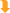 